The Fibonacci sequence and NatureFibonacci lived from 1180-1250. He was the son of an Italian merchant. He developed a passion for numbers and discovered the following sequence that can be observed in leaf arrangements, flower segments, pine cones, etc.:1, 1, 2, 3, 5, 8, 13, 21If you look at a pine cone you can see that the scales of the cone form regular spirals – some go to the left and some to the right. If you count the numbers of scales at each level, you will find that they follow the Fibonacci sequence.

Many plants produce new branches in quantities that are based upon Fibonacci numbers.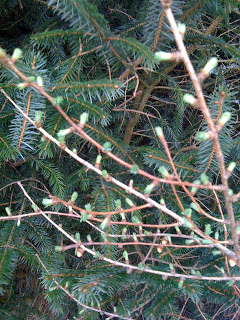 Larch tree sprouting its lumps of needles, with a sitka in the background. Fibonacci to young childrenGet the children to gather some loose material – whatever is readily available in the wood, e.g. cones or sticks.As a group, layout the material in the Fibonacci sequence on a light coloured cloth so that the children can see the pattern and write down the numbers beside this, e.g. with sticks:1            I
1            I
2            II
3            III
5            IIIII
8            IIIIIIII
13          IIIIIIIIIIIIIIIt’s unlikely that the children will understand the pattern. However, you can demonstrate how it is created by moving the sticks and encouraging the children to try doing this.It’s quite nice to tell the story of Mr. Fibonacci and how he used pine cones to practise counting… 1,1,2,3,5,8,13,21,34, etc. (demonstrate this with a pine cone).This was a problem for him. For example when he went to buy food in a shop he always counted out the wrong amounts. If his lemons cost 10 lire, he couldn’t count the number 10 so he always gave 13 coins. Everybody laughed at him and thought he was very silly. Over time, he grew more and more unhappy.One day a little girl who had just learned to count realised his problem. When she saw Fibonacci using a pine cone to count, she gave him a daisy and showed him how to pull the petals off and count like everybody else. So Mr. Fibonacci was very happy…but to this day we are very pleased about the way he counted because he showed the world one of the cleverest number patterns of all!Make your own Fibonacci patternCollect cones, flowers, stones, leaves or other loose material and try and arrange to create a Fibonacci pattern of your own. Which materials work best for this? Does it depend upon shape, size, weight or another factor?Think about how this can be followed up with an art activity (indoors or out) that uses the Fibonacci pattern as an inspiration.Fibonacci woodland poemsThe beginning of the Fibonacci sequence can be used to create Haiku-like poetry or stories based upon syllables in each line:1            Trees
1            in
2            the woods
3            standing tall
5            waving their green leaves
8            catching and filtering sunlightSo I’m delighted that approximately 800 years ago, Fibonacci enriched our world a little more by his mathematical observations of nature that remain relevant today. This lovely poster explains a little more about the Fibonacci Sequence in nature if you want to find out more.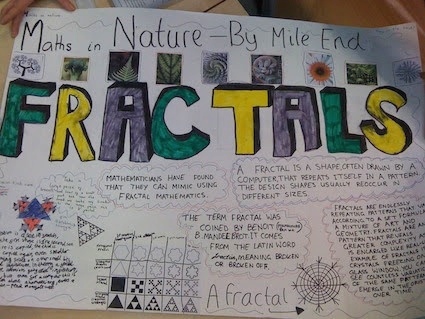 With thanks to Juliet Robertson from Creative Star Learning Ltd.To view the lesson online please go to:https://creativestarlearning.co.uk/art-music-outdoors/the-fibonacci-sequence-and-nature/